此处《揭穿魁北克的 25 个政治谬论》101号法案（法语宪章）减少了以英语为母语人口的相对比例《为魁北克的灵魂而战》99.1% 的魁省家长经济商业司法教育社会健康因素声明指责升级版•自主原则完全理解自己的诊疗信息疏忽指控或不同类型的人身攻击• • 正义魁北克公共卫生研究所Beryl Wajsman 卫生服务和社会服务的法案魁北克公共卫生研究所研究1349例征集志愿口译员的广播少数民族语言服务参考年龄动力，语言学习焦虑症美国外交部英法语共享百分之二十七的词汇报告ERIFARDA表示Braun拟议修正案更多移民因为语言不通，而更少寻求心理健康服务经历了更严重的感染在线医疗服务系统而变得难上加难用多种语言和文化传达医疗信息的重要性增长了人们去急诊室的次数缺乏员工和病床疗人员与患者比例超标魁北克手术排名护士和呼吸治疗师的外流短缺101法案下的魁北克人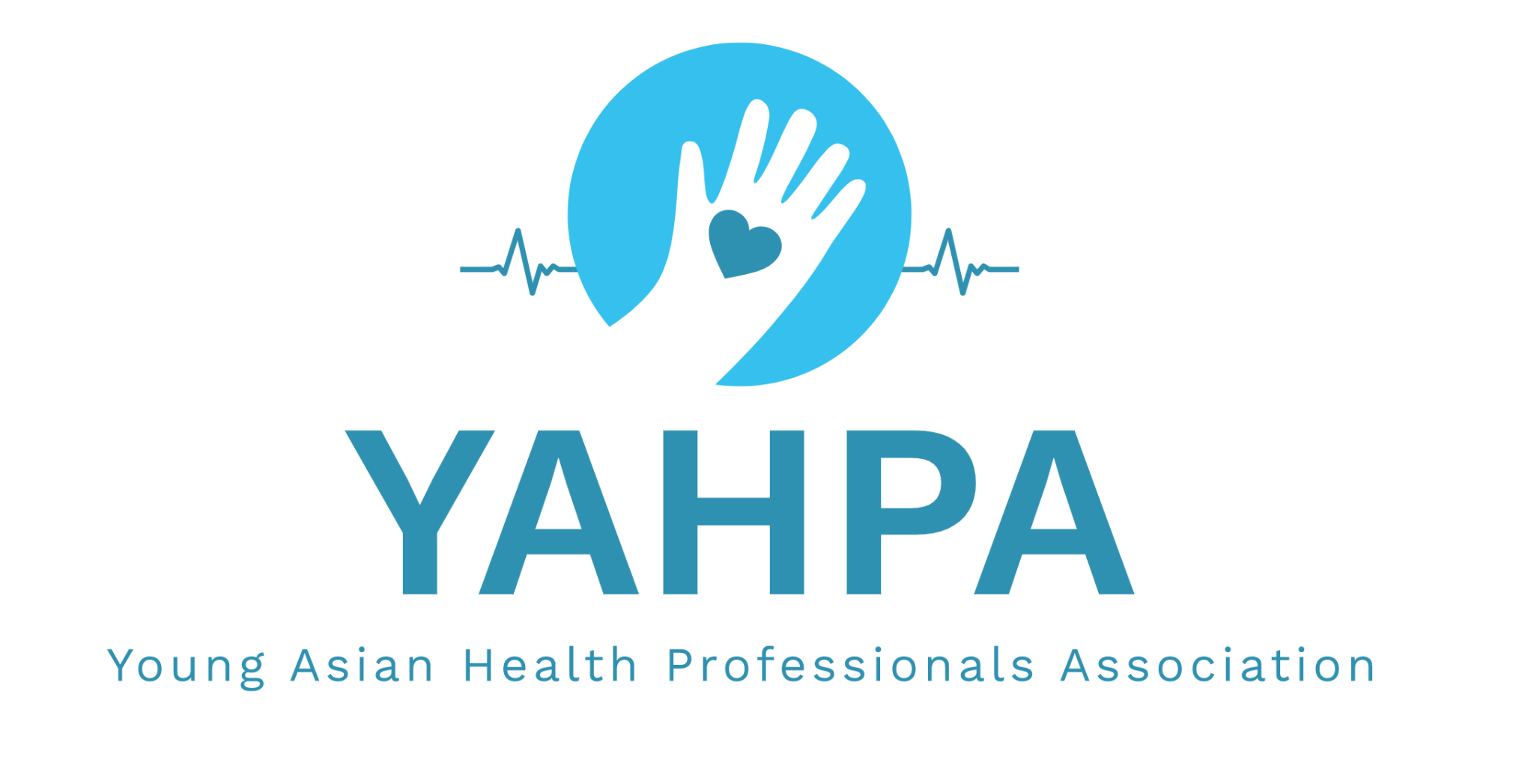 https://www.yahpa.orgCynthia Rosa Ventrella, BSc MSc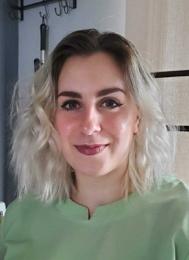 https://www.linkedin.com/in/cynthia-rosa-ventrella-785543199/Danielle Rebecca Fox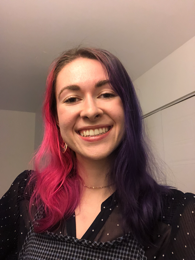 https://www.linkedin.com/in/danielle-fox-9ba09b229/Fadi Touma, BSc MSc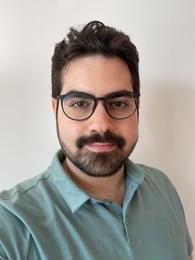 Adamo Anthony Donovan, BSc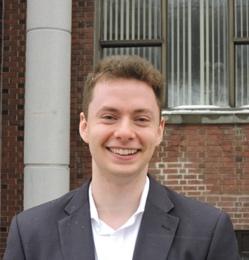 https://www.linkedin.com/in/adamodonovan/https://native-land.ca/了解更多關於我們腳下土地的歷史。